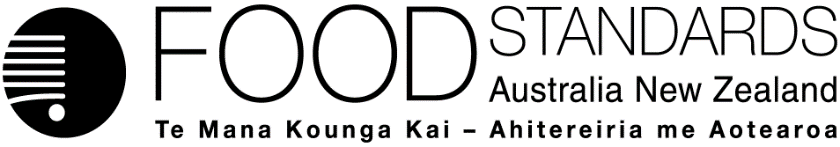 1 August 2019[89-19]Administrative Assessment ReportProposal P1052 Primary Production and Processing Requirements for High-Risk Horticulture DecisionConsultation & assessment timeframeBrief Description of Proposal:To consider primary production and processing requirements to address food safety for high-risk horticultural products. Brief Description of Proposal:To consider primary production and processing requirements to address food safety for high-risk horticultural products. Potentially affected Standard/s:Chapter 4 – Primary Production and Processing standards (Development of a new standard)Procedure:  MajorReasons why:This work involves scientific and technical complexity, requires an in-depth understanding of stakeholder issues and may result in the development of a new standard.  Estimated total hours: 8042Reasons why:The proposal will require complex risk assessment and risk management, economic assessment, legal expertise and communications work involving several sections of FSANZ. Consulation with state and local government, industry and consumer groups will also be required. Estimated start work:  31 July 2019Proposal preparedDate:  30 July 2019Proposed length of public consultation period/s:  1st call for submissions (6 weeks) 2nd call for submissions (6 weeks)Targeted consultation with government agencies, industry groups and other stakeholders will also be required.  Proposed timeframe for assessment:Commence assessment (clock start)	Late July 2019Completion of assessment	Late Oct 2019Public comment	Late October - early November 2019Preparation of draft food reg measure	Late June 2020 Public comment	Late June - early July 2020Food Standards Australia New Zealand (FSANZ) Board to complete approval	Early December 2020Notification to Australia and New Zealand Ministerial Forum on Food Regulation (Forum)	Mid December 2020 Anticipated gazettal if no review requested	Late February 2021